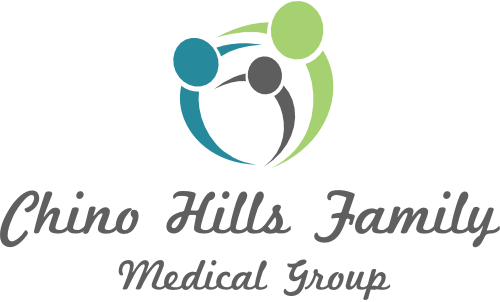 Authorization for Third Party to Consent to Treatment of a MinorPatient Name: ____________________________ Patient DOB: ____________________I authorize, ______________________________ (name of authorized adult) to consent to medical treatment of ___________________________, a minor.Medical treatment, for the purpose of this Authorization, is defined as any necessary medical and/or surgical diagnosis or treatment, laboratory testing, anesthesia or diagnostic imaging as deemed advisable and provided by a licensed physician or healthcare provider under that physician’s supervision. I understand and agree that the signature and date on this form will not expire without written notice or in the case that a minor becomes an adult. A copy of this form is considered as valid as the original.This authorization is made under Family Code §6910.Signed: _____________________________________ Date: _______________________Print Name: __________________________________Relationship to Patient:     Parent     Legal Guardian            Other Person with Legal Custody _____________________